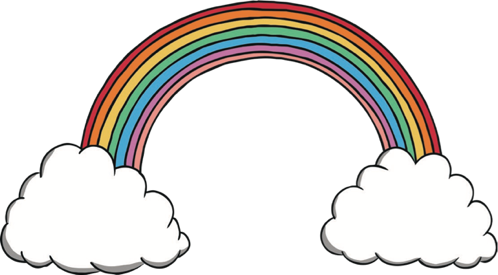 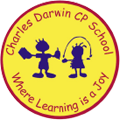 12/09/2022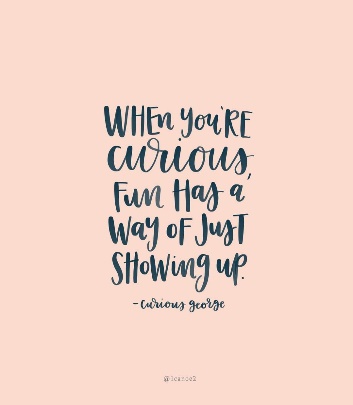 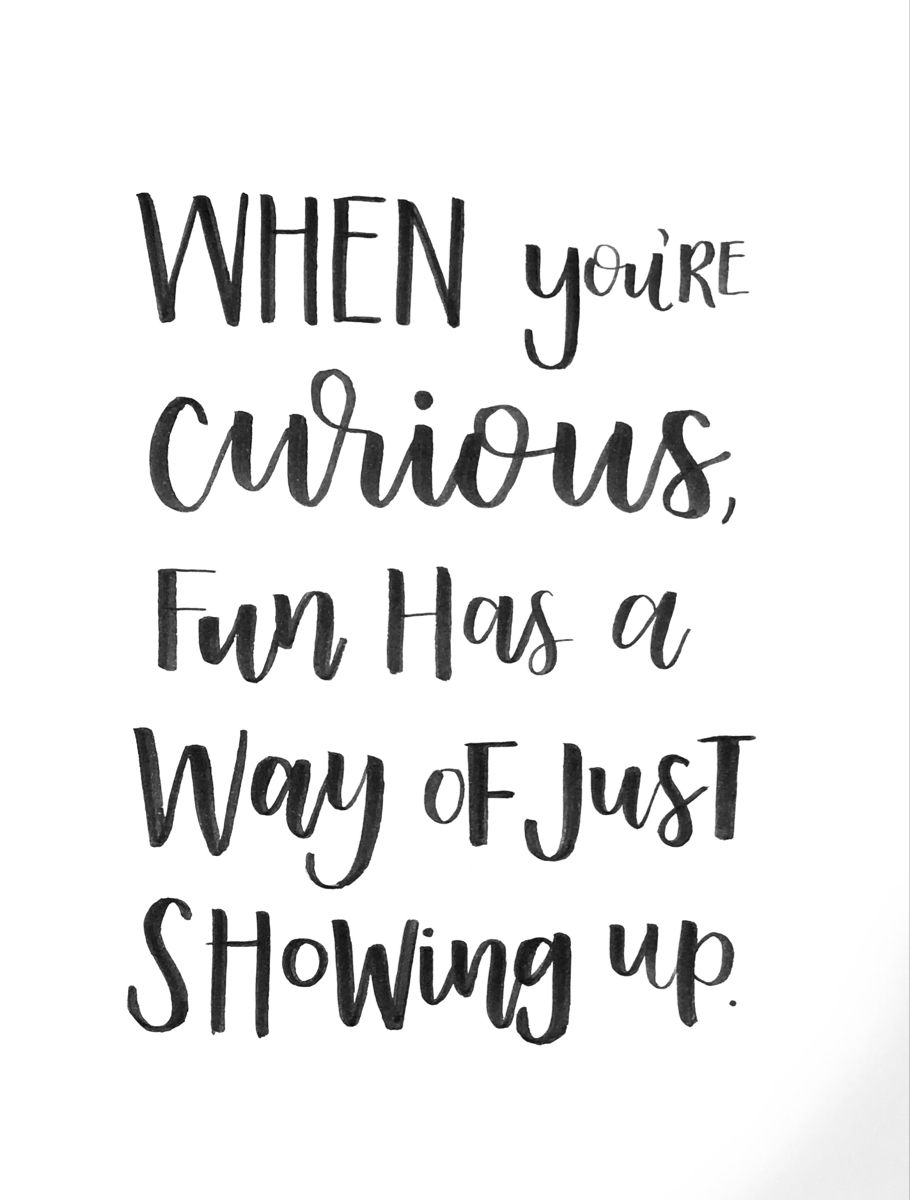 